Southend Foodbank AdLent!This year the foodbank have published an AdLent calendar - with 40 items to collect during the 40 days of Lent.  Copies of the calendar are available on the table by coffee - please help yourself and help us collect as much as possible for the foodbank!Donations to WesleyFor weekly envelopes contact Heather Swain, hmswainma@aol.com. For bank standing orders contact Tina Gowers, TinaGowers@sky.com. Thank you so much for all you are able to give, Leigh-on-Sea, , 
Website: www.wesleymethodist.org.ukFacebook: 
Twitter: @leighwesleyMMinister:  Pastor Stephen Mayo 01702 483827 Lettings Coordinator:AlanSeverne, lettings@wesleymethodist.org.uk 01702711851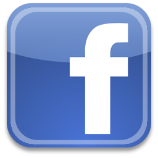 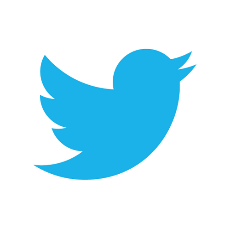 Notices: Trudi Pipe at notices@wesleymethodist.org.uk                            Wesley Methodist Church
Elm Road, Leigh-on-Sea, Essex
Minister: Pastor Stephen MayoNotices for the week 31st March 2019We extend a very warm welcome to all who are worshipping with us today. Coffee and tea are served in the concourse after Sunday morning services – please do stay if you can.Please use this notice sheet as a reminder as you pray for the life and work of this church.A prayer before we worship:
God, my creator and my unseen Guide,
you have led me to this holy place.
Let a spark of its beauty and your love
settle in my heart and live with me when I leave.The Funeral of Rev Steve WattsThe funeral of Rev Steve Watts will take place at  on Wednesday 17th April at 2.30pm. Wesley Theatre Group presents Bothered and BewilderedWesley Theatre Group's next production is 'Bothered and Bewildered' by Gail Young.  Fri 12th and Sat 13th April at 7.30pm in Wesley Hall.The play is a comic drama following Irene and her two daughters Louise and Beth as they begin a long journey in which the girls lose their mum in spirit but not in body. As her family struggle to come to terms with her Alzheimer's, Irene's past passion for romantic fiction blurs with reality. She discusses with her unseen and witty companion Barbara Cartland (Irene's favourite and now deceased world famous romantic novelist) how best to write her 'memory book', disclosing to Barbara long kept family secrets that she would never reveal to anyone else...A retiring collection will be taken for Alzheimer's Society.Tickets £7, available from 01702 480968 or from Anna & Isobel Wratislaw, Geoff Fulford and Gabrielle or Benedict Greenway.Southend FoodbankThe foodbank is very low on the following items, so if you are able to donate, they would be particularly grateful for donations of:  fruit juice; squash; tinned custard; sponge puddings; cereal and porridge; tinned potatoes; packet mash potato; cuppa soup; packet noodles; tinned vegetables (peas, sweetcorn, carrots and mixed); meat meals including tinned pies, curry, chilli con carne, meatballs, chicken in sauce etc; tinned spaghetti; tinned fish; easter eggs.  Overall, the numbers of those using the foodbank are up on the same period last year, so your donations are very gratefully received and will go to those in our communityParking PermitsParking permits are now available – Peter Lister Report May Please could I ask that all organisations who contribute to the ACM 
report ensure that their report is with me by the 1st April at the 
latest. This is to ensure that the report is out 2 weeks prior to the 
meeting date, so that the congregation can read the report, and prepare any questions for the actual meeting.  Please email reports to: ukspud@talktalk.net - Kind regards  JudyUpcoming EventsThe first is 's Easter Prayer and Praise Celebration on Sunday 21st April at 6.30pm. An evening of song, worship, puppets and fellowship.  The second is the Methodist Summer Fellowship 2019 — a week of faith, fellowship and fun and if you have any queries or would like to know more please contact Eileen Simmons. - Andreas — Southend and Leigh Circuit Marathon
On 28th April I will be running in this year's London Marathon and my aim is to raise money for Prostate Cancer .  From being Southend United shirt sponsor, to helping my family in the past, they are a charity I have close connection with and would like to support them as much as possible.   If you wish to sponsor me, and this would be much appreciated, the following is the link for my Just Giving page.   Thank you.  https://www.justgiving.com/fundraising/ian-charnock2607South  Fundraising ConcertTogether in Concert: The Orpheus Singers, The Southend Band and Southend Woodwind Orchestra.  A concert in aid of the South East Africa humanitarian crisis, Cyclone Idai appeal.   Saturday 6th April at 7.30pm.  St Margaret's Church, .  Free entry, collection for the Cyclone Idai appeal. This is a joint fundraising effort by all the performers and St Margarets Church. We would really appreciate your support. ALL donations will go towards the Cyclone Idai Appeal and help make a real difference to the communities affected. Thank youSun 31st March11am  FOURTH OF LENTAND MOTHERING SUNDAYMorning ServicePreacher: Rev B GamesonHymns:  STF 443, 715,  562, 504, 636: Genesis 27 v 1-2 Mark 7 v 24-36Flowers given by Lou Daniels, in loving memory of her husband, George.Mon 1st April10am10.30am8pmCoffee MorningWesley Art GroupWesley Theatre GroupTues 2nd April10am2pmCoffee MorningAge ConcernWed 3rd April10am10am2.30pmCoffee MorningParent and Toddler Talking Poetry – Ted Hughes (Poet Laureate)Thurs 4th April10am6pmCoffee MorningFusion Kids/Fusion YouthFri 5th April10am2pmCoffee Morning Table Tennis 60 plus Sat 6th April10am11.30amCoffee MorningTime for PrayerSun 7th April11amFIFTH OF LENTMorning ServicePreacher – Pastor Steve Mayo